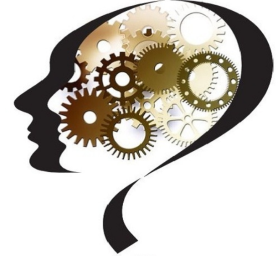 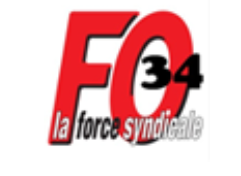           Association           Souffrance au Travail 34vous convie le vendredi 19 octobre 2018de 12h00 à 14H00à la Maison des Syndicats(Bureau FO 34 au 3eme étage)
474 allée Henri II de Montmorency
34000 MONTPELLIERà une rencontre sur la souffrance au travail.Montpellier le 04/10/2018